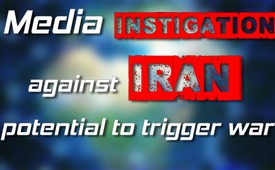 Media instigation against Iran - potential to trigger war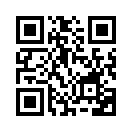 At the very latest since the military intervention in 1999 in Yugoslavia, 2003 in Iraq and 2011 in Libya it should be clear to everybody that this was only possible, because the governments of these countries had been denounced wrongly beforehand. 
In spite of all alleged awareness, history repeats itself again and again. Ever since Iran freed itself from the control of the US-administration in 1979, it has been in the crossfire of media instigation.At the very latest since the military intervention in 1999 in Yugoslavia, 2003 in Iraq and 2011 in Libya it should be clear to everybody that this was only possible, because the governments of these countries had been denounced wrongly beforehand. The American author Norman Solomon illustrated this in his book "War made easy". Investigations commissioned by Western governments came to the same conclusions as Kla.TV reported in these recent broadcasts: - "Chilcot-Report: The system only apparently works – War crimes remain unpunished” 
– “U.K. Parliament’s report: “NATO war against Libya was based on lies”
 – “War propaganda today just like in the old days in the NATO war in Yugoslavia.” 
In spite of all alleged awareness, history repeats itself again and again. Ever since Iran freed itself from the control of the US-administration in 1979, it has been in the crossfire of media instigation. After the nuclear deal from January 16, 2016 came into effect between Iran, the five UN veto powers and Germany, it seemed that the media’s agitation against Iran would decrease. It seemed  – but  at the latest since US-president Donald Trump came into power, the agitation against Iran is newly on the rise. At the Munich Security Conference from February 16 till 18 the demonization of Iran reached its precluding high-point, as the following examples show: The Israeli prime minister Benjamin Netanyahu showed a chunk of debris, allegedly from a shot down   Iranian drone. Netanyahu called it a proof of Iranian aggression towards Israel. He called on the world community to confront Iran resolutely: "Iran is still the greatest threat". Iran’s foreign minister Mohammad Javad Zarif called Netanyahu's public performance a "circus". The shown piece of debris reminds of the small test tube that the former US foreign minister Colin Powell presented to the UN Security council on February 5, 2003. That should serve as proof that Saddam Hussein was in possession of weapons of mass destruction, which turned out to be a lie afterwards. – Further, Netanyahu claimed at the Munich Security Conference that Iran said publicly   that they wanted to wipe out Israel with its six million Jews. Many Western media assumed this allegation without comment – as they do nearly every time when referring to Iran. And yet it can be verified very easily that Iran never has threatened to wipe out Israel. In fact this came from a wrong translation of a speech held by the former president Ahmadinejad in 2005 - as we reported already in the broadcast from November 4, 2012. – Netanyahu received support from Donald Trump's National Security Advisor Herbert Raymond McMaster: He criticized North Korea, Syria and Iran sharply, calling them rogue states. McMaster demanded that Germany reduce trade with Iran. Anyone doing business with the regime in Tehran is practically writing a check for the Revolutionary Guard, he said. These and similar statements - of media instigation against Iran - seem to be adopted by the main-stream media, one-to-one, practically without prior verification.    The Swiss TV-station SRF for instance reported in the 9 pm broadcasting on March 3rd that the Bahrain authorities accuse Iran of having built up a terror group in Bahrain. In this way media put Iran as a bogeyman into the minds of the audience. And exactly such bogeymen led to the military interventions - mentioned at the start - in 1999 in Yugoslavia, in 2003 in Iraq and in 2011 in Libya. It is not easy to judge if a military intervention against Iran lies ahead. Yet it is necessary to take a close look at the warmongering mass media, expose their medial agitation against specific countries and spread counter voices.  You’ll  find possible counter voices in the closing titles. These show a different view of those countries and governments which are cast in a negative light by the conforming system media.from dd.Sources:https://de.wikipedia.org/wiki/Deutsch-iranische_Beziehungen#Atomabkommen

https://www.srf.ch/news/international/konflikt-mit-iran-netanjahu-und-ein-metallstueck-der-abgeschossenen-drohne

https://www.bluewin.ch/de/news/international/neue-fronten-machen-krieg-in-syrien-unberechenbar-63279.html

https://de.sputniknews.com/politik/20180219319612839-lawrow-sarif-netanjahu-iran-russland-eu-muenchner-sicherheitskonferenz-konflikt-westen-krise-syrien/

https://de.sputniknews.com/panorama/20180210319480856-iran-dementiert-abschuss-drohne-israel/

https://www.br.de/nachrichten/sicherheitskonferenz-streitigkeiten-und-der-ruf-nach-mehr-europa-100.html

https://de.sputniknews.com/panorama/20180210319480856-iran-dementiert-abschuss-drohne-israel/

https://www.srf.ch/play/radio/popupaudioplayer?id=122ddf4a-6a94-4a4d-a7ae-92fd3a360fd6This may interest you as well:#Iran-en - www.kla.tv/Iran-enKla.TV – The other news ... free – independent – uncensored ...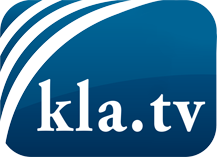 what the media should not keep silent about ...Little heard – by the people, for the people! ...regular News at www.kla.tv/enStay tuned – it’s worth it!Free subscription to our e-mail newsletter here: www.kla.tv/abo-enSecurity advice:Unfortunately countervoices are being censored and suppressed more and more. As long as we don't report according to the ideology and interests of the corporate media, we are constantly at risk, that pretexts will be found to shut down or harm Kla.TV.So join an internet-independent network today! Click here: www.kla.tv/vernetzung&lang=enLicence:    Creative Commons License with Attribution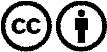 Spreading and reproducing is endorsed if Kla.TV if reference is made to source. No content may be presented out of context.
The use by state-funded institutions is prohibited without written permission from Kla.TV. Infraction will be legally prosecuted.